Mittwoch,1. Mai 2019ab 17.30 UhrOberbipper Waldhütte im LängwaldFür Grilladen und Getränke ist gesorgt.Zum Kaffee gibt es feines Gebäck und Desserts.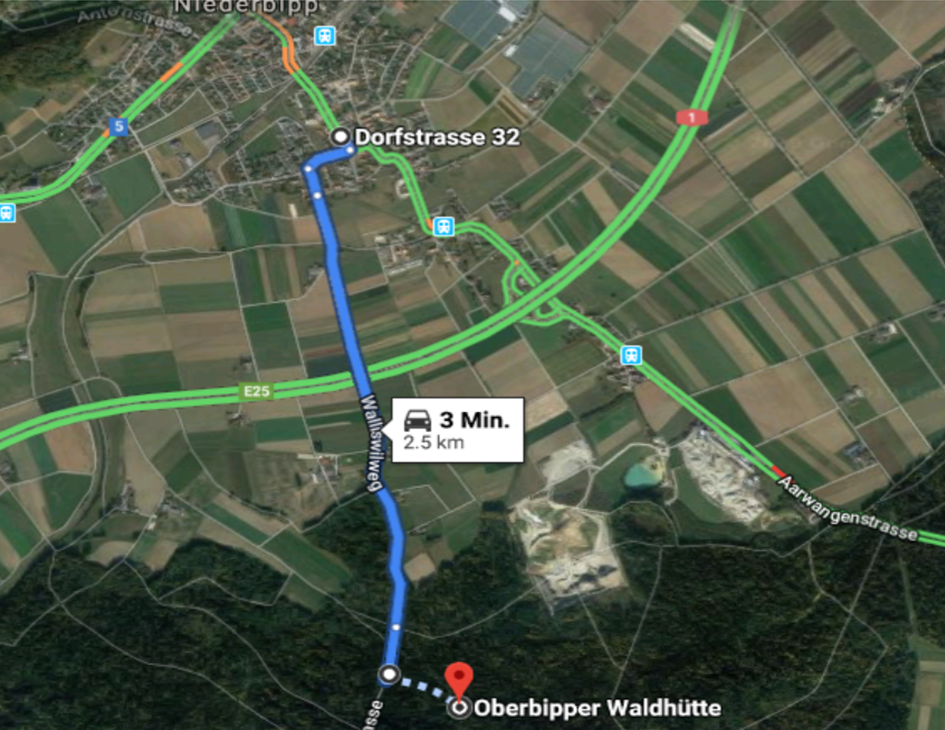 Signalisation ab Verbindungsstrasse Niederbipp – Walliswil-BippWir freuen uns über deinen Besuch!SP Jurasüdfuss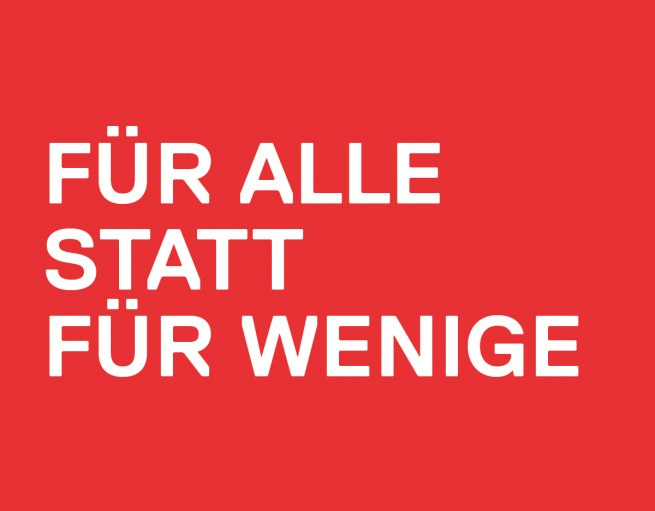 Samira MartiniJUSO ThörigenNationalratskandidatin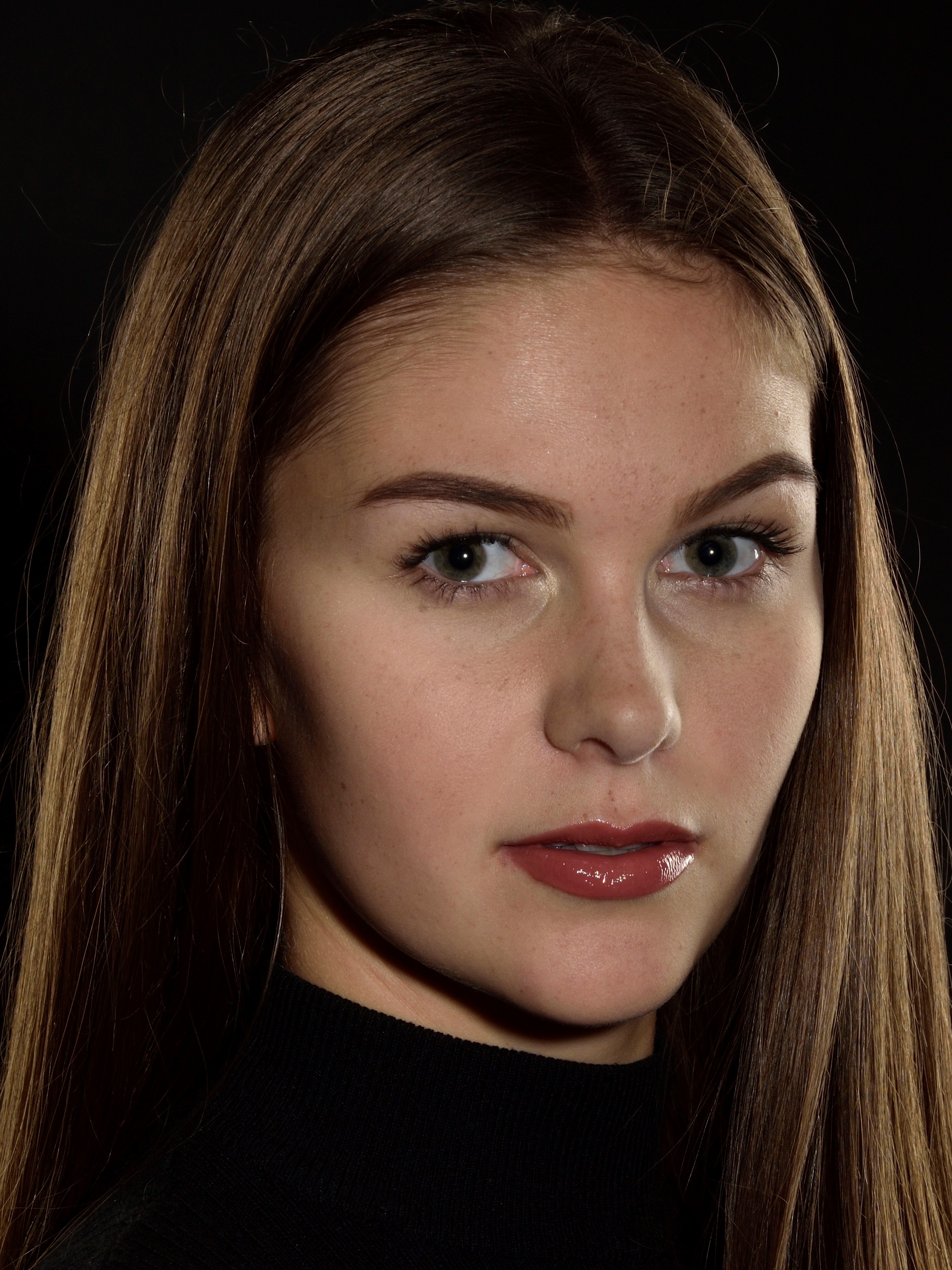 